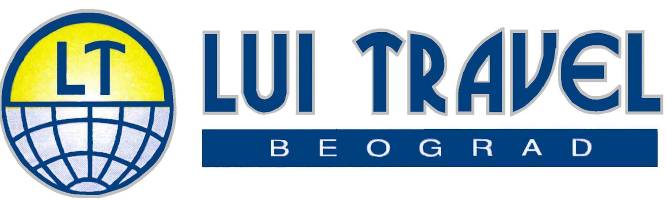    Licenca: ОТП(OTP) 38/2016                                                                                                                                                                                                                                                   Sedište: Stevana Filipovića br.115a;       Poslovnica:  Brankova br.23	      Tel/fax:011/26-20-530,26-21-131,26-23-152;63-00 41      www.luitravel.com:e-mail:luitravel@gmail.com                          GRAC I MARIBORshopping & degustacija 100 vrsta čokolade1 noćenje / autobusom
Grac je drugi grad po veličini i broju stanovnika u Austriji i glavni grad savezne pokrajine Štajerske. Smešten je u predalpskom prostoru, na severnoj ivici Gradečkog polja, a kroz grad teče reka Mura. Istorijsko središte Graca je upisano na UNESCO popis mesta svetske baštine u Evropi 1999. godine kao primer skladnog suživota tipičnih građevina iz različitih istorijskih razdoblja i umetničkih stilova. Fabrika čokolade Zotter se nalazi u Riegesburgu i ne predstavlja običan proizvodni pogon već veoma uspešnu turističku destinaciju. Poseta fabrici počinje kratkim filmom o uzgoju kakaovca u Latinskoj Americi, a nakon toga posetioci uživaju u izuzetno zanimljivoj turi nazvanoj Schokoladen Theater. Svaki posetilac dobija keramičku kašičicu za degustaciju čokoladnih smesa i do kraja proba više od 100 vrsta čokolade (tamna i bela, od 30 - 100% kakaa). Oko fabrike se na 27 ha prostire Eko farma sa autohtonim vrstama domaćih životinja.Maribor je drugi po veličini grad od 11 opština u Sloveniji. Predstavlja regionalno središte pokrajne Štajerske, koja se zapravo većim delom prostire u Austriji. Leži na reci Dravi, na mestu gde si sastaje planinski masiv Pohorje, Dravsko polje i planina Kozjak. Obrazovni je centar i sedište mariborske nadbiskupije. 
PROGRAM PUTOVANJA:                                  
1. DAN        PETAK        09.11.2018.        BEOGRAD  
Polazak iz Beograda oko 21h sa glavne autobuske stanice BAS, centar Beograda, ulaz iz Karađorđeve ulice (tačno vreme biće poznato najkasnije dan pred putovanje - organizator šalje SMS poruku sa svim detaljima polaska, ukoliko ne dobijete poruku dan pred putovanje obavezno kontaktirajte agenciju). Vožnja autoputem kroz Srbiju, Hrvatsku i Sloveniju ka Austriji uz kratke usputne pauze za osveženje. 2. DAN        SUBOTA        10.11.2018.        BEOGRAD - GRAC
Dolazak u tržni centar Shopping City SEIERSBERG, koji se nalazi u blizini Graca, sa preko 250 prodavnica, poznatih robnih marki (ističemo brend PRIMARK). Putovanje nastavljamo do Graca. Smeštaj u hotel posle 15h. Fakultativan polazak ka gradu Riegesburgu gde se nalazi poznata fabrika čokolade Zotter i gde je predviđen specijalno osmišljen obilazak fabrike i degustacija preko 100 raznih vrsta čokolade, u trajanju od sat vremena. Nakon obilaska slobodno vreme za obilazak Eko farme koja se nalazi u sklopu fabrike. Povratak u Grac. Slobodno vreme. Noćenje.3. DAN        NEDELJA        11.11.2018.        GRAC - MARIBOR 
Doručak. Napuštanje hotela. Zajednički obilazak grada uz pratnju vodiča. Nastavak putovanja prema Mariboru. Po dolasku u Maribor, upoznavanje sa centrom grada i razgledanje u pratnji vodiča. Slobodno vreme do popodnevnih časova kada je predviđen polazak za Beograd. 4. DAN        PONEDELJAK        12.11.2018.        BEOGRAD
Dolazak u Beograd na mesto polaska u ranim jutarnjim časovima. Kraj programa.

doplata za 1/1 sobu 35 evra (na upit)dete do 12 godina u pratnji dve odrasle osobe (na pomoćnom ležaju) ostvaruje popust 10 evra na cenu aranžmanadete do 6 godina (u zajedničkom ležaju) ostvaruje popust 40% na cenu aranžmanane postoji mogućnost umanjenja za sopstveni prevozTransfer iz UŽICA (Gradski stadion), ČAČKA (železnička stanica), KRAGUJEVCA (TC Roda), BATOČINE – doplata 20 evra / minimum 4 putnikaTransfer iz ZRENJANINA – doplata 20 evra / minimum 4 putnikaTransfer iz NOVOG SADA – doplata 10 evra / minimum 4 putnika 
CENA ARANŽMANA OBUHVATA:
•prevoz autobusom turističke klase (od 16 - 87 mesta) na navedenoj relaciji  / mesta se određuju prema datumu uplate tj sklapanja Ugovora o putovanju
•smeštaj u hotelu 3* (po lokalnoj kategorizaciji) u 1/2 i 1/2+1  sobama na bazi 1 noćenja sa doručkom (švedski sto)
•razgledanje Graca i Maribora u pratnji vodiča 
•poseta tržnom centru SEIERSBERG www.shoppingcityseiersberg.at/
•usluge turističkog vodiča / pratioca tokom putovanja
•troškove ogranizacije putovanja

CENA ARANZMANA NE OBUHVATA:
•putno zdravstveno osiguranje (do 17 god – 270 din, od 18 do 70 god – 390 din, od 71 do 83 god – 810 din)
•individualne troškove – nepomenute usluge
•staničnu uslugu 50,00 din za polaske iz Beograda, plaća se u agenciji
•fakultativne izlete

NAČIN PLAĆANJA:
•dinarski po prodajnom kursu Vojvođanske banke na dan uplate za efektivu,  30% prilikom rezervacije, ostatak isplaćeno 7 dana pred put 
•platnim karticama VISA, DINA, MAESTRO, MASTER CARD 
•na rate čekovima, 40% avans, poslednja rata 2 meseca posle putovanja, realizacija 10. ili 20. u mesecu


FAKULTATIVNI IZLETI: (minimum 25 pax za realizaciju): FABRIKA ČOKOLADE ZOTTER www.zotter.at (ulaznice za fabriku i Eko farmu uključene u cenu) 25 evra / 20 evra (deca do 12 godina) OBAVEZNA PRIJAVA U AGENCIJINAPOMENA: Fakultativni izleti nisu obavezni deo programa i zavise od broja prijavljenih putnika. Cena se uglavnom sastoji od troškova rezervacije, prevoza, parkinga, vodiča, ulaznica, organizacije... Agencija ne snosi odgovornost promene cene ulaznica na lokalitetima u odnosu na dan izlaska programa - cena je podložna promeni. Termini fakultativnih izleta su promenljivi i zavise od slobodnih termina po lokalitetima, broja prijavljenih putnika i objektivnih okolnosti. Izvršilac usluga na odredištu je inopartner.OPIS SMEŠTAJA:Hotel STAR INN 3*  Nalazi se u centru Graca. Hotel ima aperitiv bar, restoran, sef, parking. Sobe su 1/2 i 1/2 + 1 sa TWC, TV, mini barom, telefonom... KLIKNITE ZA WEB STRANICU HOTELAPROGRAM JE RAĐEN NA BAZI MINIMUM 70 PUTNIKAU SLUČAJU NEDOVOLJNOG BROJA PUTNIKA ROK ZA OTKAZ PUTOVANJA 5 DANA PRE POČETKA PUTOVANJA AGENCIJA ZADRŽAVA PRAVO DA REALIZUJE PREVOZ UZ KOREKCIJU CENE ILI U SARADNJI SA DRUGOM AGENCIJOMAGENCIJA ZADRŽAVA PRAVO KOREKCIJE CENA U SLUČAJU PROMENA NA DEVIZNOM TRŽIŠTUAGENCIJA NE SNOSI ODGOVORNOST ZA EVENTUALNE DRUGAČIJE USMENE INFORMACIJE O PROGRAMU PUTOVANJAORGANIZATOR ZADRŽAVA PRAVO PROMENE REDOSLEDA POJEDINIH SADRŽAJA U PROGRAMUUZ OVAJ PROGRAM VAŽE OPŠTI USLOVI PUTOVANJA TA TRAVELLINOPOSEBNE NAPOMENE SU SASTAVNI DEO PROGRAMA PUTOVANJA ORGANIZATOR PUTOVANJA TA TRAVELLINO, LICENCA OTP 26/2010Cenovnik br. 3 od 09.07.2018.POSEBNE NAPOMENE: (obavezno pročitati)•Redosled sedenja u autobusu se pravi prema datumu uplate tj sklapanja Ugovora o putovanju. Prilikom pravljenja redosleda sedenja uzimaju se u obzir stariji putnici, trudnice, porodice sa decom (do 12 godina), putnici sa dokumentovanim zdravstvenim problemima… Prvi red sedišta su službena sedišta i ako nema potrebe, ne izdaju se putnicima. Putnik je dužan da prihvati sedište koje mu agencija dodeli.•Putnik je dužan da prilikom potpisivanja ugovora dostavi organizatoru putovanja sve tražene podatke, uključujući i broj isprave sa kojom se prelazi granica. Ukoliko prilikom potpisivanja ugovora nije dostavio traženi podatak, rok za dostavu je 48 sati.•Dan pred polazak organizator putovanja šalje SMS poruku sa svim detaljima polaska. Ukoliko ne dobijete poruku obavezno kontaktirajte agenciju radi dobijanja tačnih podataka oko polaska na putovanje.•Zaustavljanje radi usputnih odmora predviđeno je na svakih 3,5 do 4 sata vožnje na usputnim stajalištima, u zavisnosti od raspoloživosti kapaciteta stajališta i uslova na putu.•Mole se putnici da vode računa o svojim putnim ispravama, novcu i stvarima u toku trajanja aranžmana. Ostavljanje vrednih stvari u autobusu i u hotelskim sobama nije preporučljivo jer ni prevoznik ni hotel ne odgovaraju za iste! U slučaju obijanja autobusa, putnik može zatražiti nadoknadu štete samo za svoje osigurane stvari kod ovlašćenih osiguravajućih kuća. Organizator putovanja ne može odgovarati niti se organizatoru putovanja pišu prigovori u slučaju ovih nepredviđenih okolnosti.•Napominjemo da je putovanje grupno i tome je sve podređeno. Prema tome, potrebno je jasno sagledavanje situacije da su u vozilu, muzika i filmovi koji se puštaju neutralni po svom sadržaju. Temperatura u vozilu ne može se individualno za svako sedište podešavati i imajte u vidu da ono što je za nekoga toplo, za drugog je hladno i sl. Dakle, za grupno putovanje potrebno je puno razumevanje među putnicima i osećaj kolektivizma.•Prostor za prtljag u autobusu je ograničen i predviđena količina prtljaga po putniku je 1 kofer i 1 komad ručnog prtljaga.•Upozoravaju se putnici da zbog poštovanja satnica predviđenih programom putovanja, ne postoji mogućnost zadržavanja autobusa na graničnom prelazu radi regulisanja povraćaja sredstava po osnovu “tax free” pa Vas molimo da to imate u vidu.•Organizator putovanja zadržava pravo promene programa putovanja usled nepredviđenih objektivnih okolnosti (npr. gužva na granicama, gužva u saobraćaju, zatvaranje nekog od lokaliteta predviđenog za obilazak...).•Organizator putovanja i izleta na putovanju zadržava pravo izmene termina i uslova izvođenja fakultativnih izleta predviđenih programom kao i redosleda razgledanja usled objektivnih okolnosti. Molimo da uzmete u obzir da postoji mogućnost da usled državnih ili verskih praznika na određenoj destinaciji neki od lokaliteta ili tržnih centara, prodavnica, restorana, muzeja... ne rade.•Dužina trajanja slobodnog vremena za individualne aktivnosti tokom programa putovanja zavisi od objektivnih okolnosti (npr. dužine trajanja obilazaka, termina polazaka, vremena dolaska i daljeg rasporeda u aranžmanu).•Putnicima koji imaju za cilj posete muzejima i galerijama, preporučujemo da na internetu provere radno vreme istih i da željene posete usklade sa slobodnim vremenom na putovanju.•Oznaka kategorije hotela u programu je zvanično utvrđena i važeća na dan zaključenja ugovora između organizatora putovanja i ino partnera, te eventualne naknadne promene koje organizatoru putovanja nisu poznate ne mogu biti relevantne.•U smeštajne objekte se ulazi prvog dana boravka od 15:00h (postoji mogućnost ranijeg ulaska), a napuštaju se poslednjeg dana boravka najkasnije do 09:00h. Svaki hotel ima restoran. Svaka soba ima tuš / WC. Smeštaj iz ove ponude registrovan je, pregledan i standardizovan od strane Nacionalne turističke asocijacije zemlje u kojoj se nalazi. Organizator putovanja u slučaju ne objavljivanja tačnog imena hotela, obavezuje se da ime postavi najkasnije 7 dana pre polaska na put. U slučaju promene hotela, organizator je dužan o tome obavestiti sve putnike, a zamenjen hotel mora u svemu odgovarati standardima hotela datog u opisu programa.•Opisi smeštajnih objekata su informativnog karaktera. Za eventualna odstupanja i kvalitet usluge u okviru smeštajnih objekata, organizator putovanja ne snosi odgovornost jer to isključivo zavisi od smeštajnih objekata.   Neki od dopunskih sadržaja smeštajnih objekta su dostupni uz doplatu. Postoji mogućnost odstupanja i promena oko dostupnosti nekih sadržaja, jer isključivo zavise od smeštajnih objekata (npr. sef, parking, mini-bar, TV, klima uređaj, fen za kosu, internet...). Savetujemo da se i sami više informišete o istima putem interneta, na društvenim mrežama i specijalizovanim portalima koji pružaju tu vrstu pomoći putnicima poput www.tripadvisor.com, www.booking.com …•Organizator putovanja ne može da utiče na razmeštaj po sobama jer to isključivo zavisi od recepcije smeštajnog objekta.•Zahtevi za konektovane sobe, family sobe i sl uzeće se u razmatranje ali grupni autobuski aranžmani ne podrazumevaju ovakvu vrstu smeštaja niti izbora soba i njihovog sadržaja (balkon, terasa, pušačka soba, spratnost, francuski ležaj…). Agencija organizator ne može obećavati ovakve usluge.•Smeštaj na grupnim aranžmanima ovog tipa je u dvokrevetnim ili dvokrevetnim sobama sa pomoćnim ležajem namenjene za smeštaj treće osobe. Sobe sa pomoćnim ležajem su manje komforne, a treći ležaj je pomoćni i može biti standardnih ili manjih dimenzija.•Sva vremena u programima putovanja su data po lokalnom vremenu zemlje u kojoj se boravi.•Potpisnik ugovora o putovanju ili predstavnici grupe putnika obavezni su da sve putnike upoznaju sa ugovorenim programom putovanja, uslovima plaćanja i osiguranja, kao i Opštim uslovima putovanja organizatora putovanja.•Maloletni putnici prilikom putovanja moraju imati overenu saglasnost roditelja.•Međunarodno putno zdravstveno osiguranje je obavezno za pojedine destinacije. Savetujemo Vas da isto posedujete za sva Vaša putovanja jer u suprotnom sami snosite odgovornost za eventualne posledice prilikom kontrole države u koju putujete kao i kontrole u državama kroz koje prolazite.•Organizator putovanja nije ovlašćen i ne ceni valjanost putnih i drugih isprava. Putnici koji nisu državljani Srbije u obavezi su da se sami upoznaju sa viznim režimom zemlje u koju putuju.  Preporučuje se putnicima da se o uslovima ulaska u zemlje EU (potrebna novčana sredstva za boravak, zdravstveno osiguranje, potvrde o smeštaju...) informišu na sajtu Delegacije EU u Srbiji www.europa.rs ili u ambasadi ili konzulatu zemlje u koju putuju i kroz koje prolaze. Agencija ne snosi odgovornost u slučaju da pogranične vlasti onemoguće putniku ulaz na teritoriju EU. •Za sve informacije date usmenim, telefonskim ili elektronskim putem agencija ne snosi odgovornost. Validan je samo pisani program putovanja istaknut u prostorijama agencijeLui Travel licenca broj OTP 38/2016, nastupa u svojstvu posrednika u prodaji - subagenta. Uz ovaj program važeOpšti uslovi putovanja organizatora putovanja Travellino licencaOTP 026/2010Izvor: www.travellino.rsTERMIN PUTOVANJAHOTELCENA ARANŽMANASPECIJALNA CENA09.11 – 12.11.2018.STAR INN 3*99 evrasniženo 75 evra